West Bengal Tourism Development Corporation Ltd                                                                             SHARADOTSAV PACKAGES 2020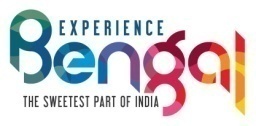 DAKSHININote: Itinerary is subject to  change.To maintain social distancing & sanitization Norms .PACKAGE/ PACKAGE CODEDATE & TIMEPOINT OF DEPARTUREDETAILS ITINERARYRate (Rs)DAKSHINI(Pandal of South Kolkata)By AC BUS23rd , 24th , 25th Oct 2020Reporting Time-8.30 AM(9 AM-3.30 PM)TOURISM CENTRE(Incl Packed Breakfast & Lunch )Adi Ballygunje Sarbojanin ,Ekdalia Evergreen , Singhi Park, Hinustan Park, Hindustan Road ,Deshapriya Park, MudialiClub ,Shib Mandir , Badamtala Ashar Sanga, 66 Pally , Chetla Agrani  Club.          Tour EndRs 2200/-Per Head+5% GST